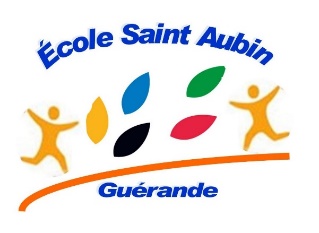 CONTRIBUTION des FamillesL'Etat prend en charge le salaire des enseignants et la mairie les frais de fonctionnement de l'établissement, uniquement pour les élèves guérandais. Actuellement nous ne percevons pas de financement pour 25% des élèves non guérandais. Les travaux d'investissement ainsi qu'un certain nombre de services liés au caractère propre de l'établissement (catéchisme, pastorale…) restent à la charge de l'Organisme de Gestion de l'école. C'est pour cette raison qu'il est demandé une contribution financière aux familles.Concrètement, pour 2022-2024, un certain nombre de travaux ont été réalisés : mise aux normes d’accessibilités, amélioration du système de chauffage, changements des portes, réfection des sols en primaire. Les prochains travaux prévus en 2023 concerneront le changement des sols en maternelle.Nous sollicitons de l’appel aux dons pour financer ces travaux. Voir plaquette jointe. Ils sont défiscalisables à hauteur de 66%Si cette cotisation apparaît modique à certains, elle constitue un obstacle pour d'autres... Or, l'Ecole Saint Aubin  est, et se doit de rester, ouverte à TOUS, et chacun doit pouvoir y trouver sa place grâce à un certain partage conforme à l'esprit évangélique. Aussi, nous avons décidé de faire appel, à la compréhension de chacun, pour que se développe une VERITABLE ENTRAIDE.Pour ce faire, nous vous incitons d’opter pour une cotisation plus élevée, adaptant ainsi l’effort financier à vos ressources.OGEC   ECOLE ST AUBIN		 Année scolaire 2023 - 2024	Une facture vous est adressée début octobre. Elle récapitule tous les prélèvements mensuels. Une facture de régularisation est émise en juillet.CHOIX DE LA CONTRIBUTION DES FAMILLES ( assurance comprise)Contribution	:	357,00 € par an		Dons défiscalisés   :    chèque à joindre à l’ordre de la ProvidenceUne réduction de 250,00 sera faite lorsque 3 enfants sont inscrits dans l’ensemble scolaire Sainte-Anne Gwenrann (Ecole Saint-Aubin, Ecole Sainte-Marie, Collège Saint Jean-Baptiste, Lycée La Mennais)FOURNITURES/ACTIVITES PEDAGOGIQUESSelon les classes, une somme entre 20 et 40€ vous est facturée tous les ans.CANTINE – 4,20 € par REPAS soit 562,80 € par an pour 134 jours de cantineLa cantine est mensualisée en fonction du nombre de repas que vous souhaitez par semaine. Une régularisation est faite en juillet pour tenir compte du nombre de repas réellement consommés.ÉTUDE SURVEILLÉE (à partir du CE1) – 1,60 € de l’heure soit 91,20 € pour 57 joursMode de règlement : contribution, restauration, étude, fournitures et sorties		soit	Prélèvement mensuel d’octobre à juin 					       soit	Règlement par chèque                 Si vous êtes séparés, on vous demande de préciser le mode de paiement 	50 % père – 50 % mère		- 100 % père		- 100 % mèreADHESION APEL – Association de Parents d’Élèves N.B. : ne pas joindre de règlement, la cotisation sera ajoutée à votre facture - cotisation familiale 18,75€ (à régler une seule fois dans l’établissement où est scolarisé votre plus jeune enfant)	+ cotisation locale 6,25€ par établissement soit 25 €-  cotisation locale 6,25€ par établissement- je ne souhaite pas adhérer à l’APEL